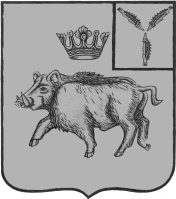 СОВЕТ БАРНУКОВСКОГО МУНИЦИПАЛЬНОГО ОБРАЗОВАНИЯ БАЛТАЙСКОГО МУНИЦИПАЛЬНОГО РАЙОНАСАРАТОВСКОЙ ОБЛАСТИЧетырнадцатое апреля заседание Совета пятого созываРЕШЕНИЕОт08.04.2024№ 45 с. БарнуковкаО внесении изменений в  решение Совета Барнуковского муниципального образования Балтайского муниципального района Саратовской области от 30.10.2017 № 221 «Об утверждении Правил об организации благоустройства территории Барнуковского муниципального образования Балтайского муниципального района Саратовской области»В соответствии со  статьей 45.1 Федерального закона от 06.10.2003 № 131-ФЗ «Об общих принципах организации местного самоуправления в Российской Федерации», руководствуясь Уставом Барнуковского муниципального образования Балтайского муниципального района Саратовской области, Совет Барнуковского муниципального образования Балтайского муниципального района Саратовской области РЕШИЛ:1.Внести в решение Совета Барнуковского муниципального образования Балтайского муниципального района Саратовской области от 30.10.2017 № 221 «Об утверждении Правил об организации благоустройства территории Барнуковского муниципального образования Балтайского муниципального района Саратовской области» (с изменениями от 11.04.2018 № 270,  от 17.01.2019 № 44,  от 06.09.2019 № 80, от 12.06.2020 № 139,  от 21.05.2021 № 203, от 12.08.2021 № 213, от 20.09.2021 №222, от 18.04.2022  № 274, от  24.08.2022  № 295,  от 26.04.2023 № 333, от 14.08.2023 № 352,  от 04.12.2023 № 28) следующее изменение:1.1. В приложении к решению:1) Пункт 2.2. раздела 2 дополнить абзацами следующего содержания:«В целях синхронизации плановых работ по благоустройству с работами на инженерных коммуникациях ресурсоснабжающие организации и организации связи, осуществляющие деятельность на территории муниципального образования, планирующие в предстоящем году осуществление работ по строительству и реконструкции подземных сетей инженерно-технического обеспечения и сетей связи, в срок до 30 октября года, предшествующего году проведения указанных работ, представляют в администрацию Балтайского муниципального района информацию о намеченных работах по строительству и реконструкции подземных сетей инженерно-технического обеспечения и сетей связи с указанием предполагаемых сроков производства работ либо в тот же срок информируют администрацию Балтайского муниципального района об отсутствии планов по проведению указанных работ».2) Подпункт 7.3.1 пункта 7.3 раздела 3 дополнить абзацами следующего содержания:«Сроки проведения работ по очистке от снега и устранению зимней скользкости на покрытии тротуаров, служебных проходов мостовых сооружений, пешеходных, велосипедных дорожек и на остановочных пунктах маршрутных транспортных средств в городах и сельских поселениях устанавливаются согласно таблице 8.4 ГОСТ Р 50597-2017. Национальный стандарт Российской Федерации. Дороги автомобильные и улицы. Требования к эксплуатационному состоянию, допустимому по условиям обеспечения безопасности дорожного движения.Удаление уплотненного снега  на покрытии тротуаров, служебных проходов мостовых сооружений, пешеходных, велосипедных дорожек и на остановочных пунктах маршрутных транспортных средств в весенний период при наступлении среднесуточной положительной температуры воздуха должно быть осуществлено в срок не более одних суток.».2. Настоящее решение вступает в силу со дня его обнародования.3. Контроль за исполнением настоящего решения возложить на постоянную комиссию Совета Барнуковского муниципального образования по вопросам местного самоуправления.Глава Барнуковскогомуниципального образования				                     Д.А.Гущин